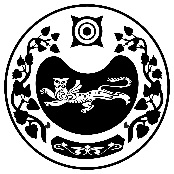           РОССИЯ ФЕДЕРАЦИЯЗЫ				РОССИЙСКАЯ ФЕДЕРАЦИЯ           ХАКАС РЕСПУЛИКАЗЫ                                                     РЕСПУБЛИКА ХАКАСИЯ                                           АFБАН ПИЛТÍРÍ  РАЙОНЫ			             УСТЬ-АБАКАНСКИЙ РАЙОН             ПỸỸР ПИЛТÍРÍ  ААЛ ЧŐБÍ                                                      АДМИНИСТРАЦИЯ               АДМИНИСТРАЦИЯЗЫ                                              УСТЬ-БЮРСКОГО СЕЛЬСОВЕТАПОСТАНОВЛЕНИЕ                от 05.11.2020г.                         с. Усть-Бюр                                   № 73-пОб утверждении муниципальной программы«Энергосбережение и повышение энергетической эффективности на территории Усть-Бюрского сельсовета»    В целях обеспечения рационального использования энергетических ресурсов за счет реализации мероприятий по энергосбережению и повышению энергетической эффективности Администрация Усть-Бюрского сельсовета  ПОСТАНОВЛЯЕТ:1. Муниципальную программу «Энергосбережение и повышение энергетической эффективности на территории Усть-Бюрского сельсовета» утвержденную постановлением главы от 05.10.2015г. № 122-п считать утратившей силу.         2. Утвердить муниципальную программу «Энергосбережение и повышение энергетической эффективности на территории Усть-Бюрского сельсовета» согласно приложению, к настоящему постановлению.                                                                                                                             3. Финансирование данной программы осуществлять в пределах сметы расходов Усть-Бюрского сельсовета.4. Контроль за выполнением настоящего Постановления оставляю за собой.Глава Усть-Бюрского сельсовета                                                                     Е.А. Харитонова